Intitulé du projet : …………………………………………………………………………………………………………………Domaine(s) disciplinaire(s) concerné(s) : ………………………………………………………………………………………………….Le projet  doit être complété à l’aide du guide d’accompagnement.EnseignantsDirecteur  Inspecteur de l’Education Nationale► Transmission à l’IEN de circonscription uniquement pour les projets impliquant des intervenants qui contribuent à l’enseignement et dont l’action s’inscrit dans la durée (deux semaines avant le début de l’intervention).Date de transmission du projet par le directeur :Références règlementaires : Articles D 551-1 et suivants du Code de l’Education – Circulaire n°92-196 du 3 juillet 1992 (Participation d’intervenants extérieurs aux activités d’enseignement dans les écoles maternelles et élémentaires)(*) Une convention doit être signée lorsque les intervenants extérieurs sont rémunérés par une collectivité publique ou appartiennent à une personne morale de droit privé, notamment une association, et interviennent régulièrement dans le cadre scolaire (En Isère, est considérée comme régulière, une intervention dont la durée est égale ou supérieure à six heures pour une personne, par classe et pour l’année scolaire). 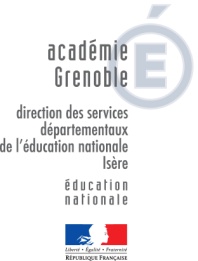 Direction des Services de l’Education Nationale de l’IsèreInspection de l’Education Nationale – Circonscription de : ………………………….Direction des Services de l’Education Nationale de l’IsèreInspection de l’Education Nationale – Circonscription de : ………………………….Impliquant des intervenants extérieurs pour participer aux activités scolairesCachet de l’école (obligatoire)Cachet de l’école (obligatoire)EcoleNom de l’école :1/ Volet pédagogiqueFondement du projet et lien avec le projet d’école :Description du projet :Modalités d’évaluation prévues :Exploitation et Réinvestissement :2/ Montage technique2/ Montage technique2/ Montage technique2/ Montage technique2/ Montage technique2/ Montage technique2/ Montage technique2/ Montage technique2/ Montage techniqueClasses concernées :Classes concernées :Classes concernées :Classes concernées :Classes concernées :Classes concernées :Classes concernées :Classes concernées :Classes concernées :Classe n°EnseignantNombre d’élèves par niveauNombre d’élèves par niveauNombre d’élèves par niveauNombre d’élèves par niveauNombre d’élèves par niveauNombre d’élèves par niveauNombre TOTALClasse n°EnseignantGSCPCE1CE2CM1CM2Nombre TOTALClassen°Dates des interventionsHorairesLieuClassen°Dates des interventionsHorairesLieuAqualib’La Côte St-AndréAqualib’La Côte St-AndréAqualib’La Côte St-AndréAqualib’La Côte St-AndréAqualib’La Côte St-AndréAqualib’La Côte St-AndréAqualib’La Côte St-AndréAqualib’La Côte St-André3/ Pilotage et suivi des actions3/ Pilotage et suivi des actionsLa circulaire n°92-196 du 3 juillet 1992 précise l’obligation d’une concertation entre l’enseignant et l’intervenant extérieur.La circulaire n°92-196 du 3 juillet 1992 précise l’obligation d’une concertation entre l’enseignant et l’intervenant extérieur.Modalités d’organisation de la concertation entre l’enseignant et l’intervenant (ou l’organisme) :Modalités d’organisation de la concertation entre l’enseignant et l’intervenant (ou l’organisme) :Dispositif d’organisation prévu :Nombre de classes :                                                    Nombre de groupes (déterminé à la 1ère séance) :Les adultes pour l'encadrement des groupes :    Nombre d'enseignants :                                                                                      Nombre de professionnels qualifiés en enseignement :                                                                                      Nombre de bénévoles agréés :Organisation de la prise en charge des groupes, notamment des élèves non nageurs ou en difficulté :Dispositif d’organisation prévu :Nombre de classes :                                                    Nombre de groupes (déterminé à la 1ère séance) :Les adultes pour l'encadrement des groupes :    Nombre d'enseignants :                                                                                      Nombre de professionnels qualifiés en enseignement :                                                                                      Nombre de bénévoles agréés :Organisation de la prise en charge des groupes, notamment des élèves non nageurs ou en difficulté :Rôle de l’enseignant :Rôle de l’intervenant :Organisation de la sécurité :Nombre de bassin utilisés :Nombre de personnes affectées à la surveillance (MNS) (égal au nombre de bassin utilisés) :Conduite à tenir en cas d'accident : connaissance du POSS (Plan d'Organisation de la Sécurité et de la Surveillance)Les enseignants et les intervenants bénévoles ont pris connaissance du POSS :    OUI              NONOrganisation de la sécurité :Nombre de bassin utilisés :Nombre de personnes affectées à la surveillance (MNS) (égal au nombre de bassin utilisés) :Conduite à tenir en cas d'accident : connaissance du POSS (Plan d'Organisation de la Sécurité et de la Surveillance)Les enseignants et les intervenants bénévoles ont pris connaissance du POSS :    OUI              NON4/ Engagement des partenairesIntervenants non soumis à un agrément Nom                                                         PrénomIntervenants soumis à un agrémentIntervenants soumis à un agrémentIntervenants soumis à un agrémentIntervenants soumis à un agrémentIntervenants soumis à un agrémentIntervenants bénévolesIntervenants bénévolesIntervenants bénévolesNom                                           PrénomNom                                           PrénomNom                                           PrénomNom                                           PrénomDélivré leIntervenants rémunérésIntervenants rémunérésIntervenants rémunérésNom                                           Nom                                           PrénomN° d'agrément ÉducationNationale DSDEN de l’IsèresignatureBAGGIONIBAGGIONICharles-E.2032BOYER DE LA GIRODAYBOYER DE LA GIRODAYMathilde2378CHAMPONCHAMPONFlorent2058CHAPOTCHAPOTCorentin3234FAVRE-NICOLINFAVRE-NICOLINCécile2034LATROYELATROYEMarynEn coursMALLETMALLETSébastien2603MORINMORINNinonEn coursPORRET-MOULINPORRET-MOULINMarie2014ROCHETEAUROCHETEAUClémence2779VALLATVALLATJérémie2187 ou organisme dont dépendent les intervenants agréés : ou organisme dont dépendent les intervenants agréés : ou organisme dont dépendent les intervenants agréés : ou organisme dont dépendent les intervenants agréés : ou organisme dont dépendent les intervenants agréés :Coordonnées et nom du responsable :Le chef de bassin, Charles BAGGIONI.Coordonnées et nom du responsable :Le chef de bassin, Charles BAGGIONI.Coordonnées et nom du responsable :Le chef de bassin, Charles BAGGIONI.Tampon de l’organisme ou signature :Tampon de l’organisme ou signature :Nom                                                         PrénomSignatureAutorisation d’interventionJe soussigné …………………………………………………………………………….., directeur de l’école mentionnée ci-dessus, autorise la(les) personne(s) désignée(s) ci-dessus à participer aux activités du projet d’intervention, et atteste avoir vérifié qu’elle(s) est (sont) couverte(s) par une assurance en responsabilité civile et individuelle accidents.Sous réserve d’une convention pour les interventions s’inscrivant dans la durée.Date de signature de la convention : 05/11/2015Date : …..…/…..…/…..…                                                              signature :Observations éventuelles de l’IEN :Date : …..…/…..…/…..…                                                              signature :